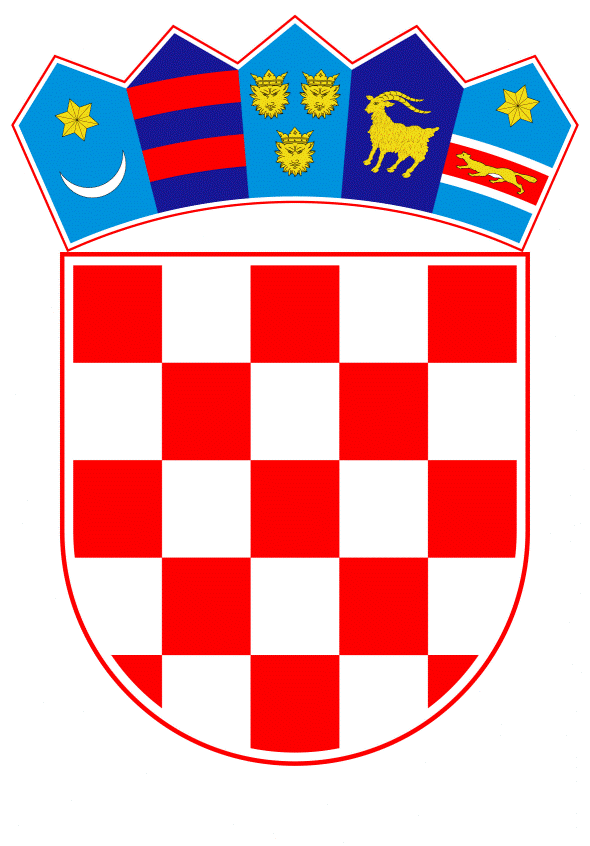 VLADA REPUBLIKE HRVATSKEZagreb, 1. kolovoza 2019.______________________________________________________________________________________________________________________________________________________________________________________________________________________________Banski dvori | Trg Sv. Marka 2  | 10000 Zagreb | tel. 01 4569 222 | vlada.gov.hrMINISTARSTVO ZA DEMOGRAFIJU, OBITELJ, MLADE I SOCIJALNU POLITIKU								NacrtKONAČNI PRIJEDLOG ZAKONA O SOCIJALNOPEDAGOŠKOJ DJELATNOSTI Zagreb, kolovoz 2019. KONAČNI PRIJEDLOG ZAKONA O SOCIJALNOPEDAGOŠKOJ DJELATNOSTI DIO PRVIUVODNE ODREDBEČlanak 1.Ovim Zakonom uređuju se sadržaj, uvjeti i način obavljanja socijalnopedagoške djelatnosti, standard obrazovanja, stručni nadzor nad obavljanjem socijalnopedagoške djelatnosti kao djelatnosti od interesa za Republiku Hrvatsku.Članak 2.Izrazi koji se koriste u ovom Zakonu, a imaju rodno značenje odnose se jednako na muški i ženski rod.Članak 3.(1) Socijalnopedagoška djelatnost je sustav stručnih postupaka, mjera, aktivnosti i programa, odnosno sustav intervencija usmjerenih pojedincima, obiteljima, skupinama, institucijama i zajednicama (u daljnjem tekstu: korisnici) utemeljenih na načelima i spoznajama socijalnopedagoške znanosti i prakse.(2) Socijalnopedagoška djelatnost obuhvaća: socijalnopedagošku procjenu - proces primjene diferencijalno dijagnostičkih postupaka, odnosno prikupljanja, analize i interpretacije podataka o relevantnim obilježjima, rizicima, snagama i potrebama korisnika sa svrhom predlaganja i planiranja socijalnopedagoških intervencija te obuhvaća postupak procjene i izradu stručnih nalaza, mišljenja i prijedlogaplaniranje intervencija - proces izrade plana intervencija u suradnji s korisnicima, utemeljeno na procjeni i participativnim načelima s ciljem strukturiranog prikazivanja identificiranih potreba, rizika i potencijala, potrebnih stručnih postupaka, ciljeva, sudionika i vremenskog okvira provedbe intervencijaprevenciju- skup stručnih intervencija usmjerenih sprečavanju nastanka i razvoja problema u ponašanju, a putem smanjivanja rizičnih i jačanja zaštitnih čimbenika korisnika, odnosno njihovog osnaživanjapromociju mentalnog zdravlja - stručno djelovanje na temelju modela jačanja snaga i kompetencija te podrazumijeva stvaranje individualnih, društvenih i okolinskih uvjeta koji su osnažujući i kao takvi omogućuju optimalno zdravlje i razvoj korisnikaranu intervenciju - skup stručnih intervencija usmjerenih korisnicima koji su u pojačanom riziku za razvoj problema u ponašanju te kod kojih su utvrđeni razvojni rizici ili razvojne teškoće, a koja se pruža u ranom razvoju problema u ponašanju i/ili u ranoj dobi djecetretman - skup specijaliziranih socijalnopedagoških stručnih intervencija usmjerenih prema korisnicima s razvijenim problemima u ponašanju, a s ciljem smanjivanja rizičnih čimbenika koji su doprinijeli njihovom razvoju i održavanju, te osiguravanja poželjnih promjena sa svrhom odgoja, socijalizacije i/ili resocijalizacije, rehabilitacije, socijalnog uključivanja i osnaživanja korisnika intervencija socijalnopedagoško i psihoterapijsko savjetovanje - skup stručnih intervencija prema pojedincima, obiteljima i skupinama usmjerenih poticanju samoprocjene, stjecanju uvida i postizanju pozitivnih promjena u psihosocijalnom funkcioniranju sa svrhom prevladavanja teškoća, stvaranja uvjeta za očuvanje i razvoj osobnih potencijala te odgovornog odnosa pojedinca prema samom sebi, obitelji i društvuposttretman - skup socijalnopedagoških stručnih intervencijskih postupaka koji se poduzimaju nakon završene tretmanske intervencije, u pravilu u primarnom okruženju pojedinca, a sa svrhom osiguravanja održivosti učinaka provedene intervencije te odgovornog odnosa korisnika prema samom sebi, obitelji i društvu koji može uključivati i koordiniranje, odnosno pomoć pri ostvarivanju različitih socijalnih, zdravstvenih, obrazovnih, radnih i drugih prava pojedinacaevaluaciju - skup znanstvenih i stručnih postupaka kojima se sustavno prikupljaju i analiziraju podaci radi utvrđivanja učinaka, praćenja procesa provedbe i unaprjeđivanja intervencija sa svrhom stjecanja uvida u način provođenje intervencija i njihove učinkovitosti utemeljene na znanstvenim načelimazastupanje i zagovaranje -  niz stručnih postupaka zalaganja, promoviranja i utjecanja na društvene politike, zakonodavstvo i prakse sa svrhom osiguravanja socijalnog uključivanja, ravnopravnosti, prava i dobrobiti korisnika, odnosno socijalne pravde u najširem smislu.edukacijske aktivnosti - osmišljavanje i provođenje obrazovnih programa i aktivnosti za stručnjake u širem profesionalnom okruženju, u kontekstu cjeloživotnog učenja, a s ciljem njihovog ovladavanja općim i specifičnim socijalnopedagoškim, psihosocijalnim i psihoedukativnim kompetencijama te poboljšanja osobne i profesionalne djelotvornostiistraživačke aktivnosti - primjena znanstvenih metoda i postupaka s ciljem produbljivanja spoznaja o etiološkim, fenomenološkim te intervencijskim obilježjima i potrebama korisnika, kao i zakonitostima psihosocijalnog funkcioniranja pojedinaca, obitelji i skupinasuperviziju -  proces specifičnog profesionalnog i osobnog učenja i razvoja stručnjaka, čiji je cilj razvoj i osnaživanje profesionalne kompetentnosti i osobne dobrobiti, te podizanje razine kvalitete u obavljanju djelatnostivještačenje - postupak u kojem socijalni pedagog temeljem specifične stručne procjene, ili koristeći se svojim stručnim znanjem, izrađuje nalaz o psihosocijalnom statusu pojedinca ili traženim činjenicama te daje mišljenje o istommedijaciju -  proces rješavanja sukoba, odnosno spornih pitanja između korisnika, u svrhu postizanja dogovora i načina eventualne nadoknade štete, uz posredovanje, vođenje i usmjeravanje medijatora.mentoriranje vježbenika – postupak praćenja, usmjeravanja, profesionalne brige i podrške oko rada socijalnih pedagoga vježbenika kao priprema za buduće ovlašteno obavljanje socijalnopedagoške djelatnosti(3) Socijalnopedagoška djelatnost obavlja se primarno u kontekstu problema u ponašanju korisnika.Članak 4.Svrha obavljanja socijalnopedagoške djelatnosti je unaprjeđivanje psihosocijalnog funkcioniranja i kvalitete života korisnika, te osiguravanje njihove pozitivne socijalne usklađenosti, zasnovano na humanizmu i ljudskim pravima te na dobrobit pojedinca i društva u cjelini.Članak 5.Socijalnopedagoška djelatnost obavlja se u svim društvenim područjima koja utječu na zdravlje i kvalitetu života korisnika socijalnopedagoških usluga i društva u cjelini, osobito u području socijalne skrbi, odgoja i obrazovanja, zdravstva, pravosuđa, unutarnjih poslova, civilnog društva, vjerskih organizacija i humanitarnih zajednica. DIO DRUGIPOGLAVLJE I.STJECANJE I GUBITAK PRAVA NA OBAVLJANJE SOCIJALNOPEDAGOŠKE DJELATNOSTIČlanak 6.Pravo na obavljanje socijalnopedagoške djelatnosti stječe se priznavanjem prava na obavljanje socijalnopedagoške djelatnosti.Članak 7.(1) Socijalnom pedagogu će se priznati pravo na obavljanje socijalnopedagoške djelatnosti ako:je poslovno sposobanima završen dodiplomski ili preddiplomski ili diplomski sveučilišni studij socijalne pedagogije u Republici Hrvatskoj ili kojem je priznata inozemna stručna kvalifikacija za obavljanje regulirane profesije – socijalni pedagog, sukladno ovom Zakonu i posebnim propisimaima položen stručni ispit ili državni stručni ispit, akademski stupanj magistra znanosti ili doktora znanosti ili ima više od 20 godina radnog staža u strucije član Hrvatske komore socijalnih pedagoga (u daljnjem tekstu: Komora)nije pravomoćno osuđen za neko od kaznenih djela:kaznenih djela protiv života i tijela (glava X), kaznenih djela protiv slobode i prava čovjeka i građanina (glava XI), kaznenih djela protiv Republike Hrvatske (glava XII), kaznenih djela protiv vrijednosti zaštićenih međunarodnim pravom (glava XIII), kaznenih djela protiv spolne slobode i spolnog ćudoređa (glava XIV), kaznenih djela protiv časti i ugleda (glava XV), kaznenih djela protiv braka, obitelji i mladeži (glava XVI), kaznenih djela protiv imovine (glava XVII), kaznenih djela protiv zdravlja ljudi (glava XVIII), kaznenih djela protiv sigurnosti platnog prometa i poslovanja (glava XXI), kaznenih djela protiv vjerodostojnosti isprava (glava XXIII), kaznenih djela protiv javnog reda (glava XXIV), kaznenih djela protiv službene dužnosti (glava XXV) (Narodne novine, br. 110/97, 27/98, 50/00 – Odluka Ustavnog suda Republike Hrvatske, 129/00, 51/01, 111/03, 190/03 – Odluka Ustavnog suda Republike Hrvatske, 105/04, 84/05, 71/06, 110/07, 152/08 i 57/11)protiv čovječnosti i ljudskog dostojanstva (glava IX), kaznenih djela protiv života i tijela (glava X), kaznenih djela protiv ljudskih prava i temeljnih sloboda (glava XI), kaznenih djela protiv radnih odnosa i socijalnog osiguranja (glava XII), kaznenih djela protiv osobne slobode (glava XIII), kaznenih djela protiv časti i ugleda (glava XV), kaznenih djela protiv spolne slobode (glava XVI), kaznenih djela spolnog zlostavljanja i iskorištavanje djeteta (glava XVII), kaznenih djela protiv braka, obitelji i djece (glava XVIII), kaznenih djela protiv zdravlja ljudi (glava XIX), kaznenih djela protiv imovine (glava XXIII), kaznenih djela protiv gospodarstva (glava XXIV), kaznenih djela krivotvorenja (glava XXVI), kaznenih djela protiv službene dužnosti (glava XXVIII), kaznenih djela protiv javnog reda (glava XXX), odnosno kaznenih djela protiv Republike Hrvatske (glava XXXII) (Narodne novine, br. 125/11, 144/12, 56/15, 61/15 i 101/17)mu nije pravomoćno izrečena prekršajno pravna sankcija za nasilje u obiteljise protiv njega ne vodi postupak pred nadležnim sudom za kazneno djelo spolnog zlostavljanja i iskorištavanja djeteta.(2) Ako osoba iz stavka 1. ovoga članka nema hrvatsko državljanstvo, mora poznavati hrvatski jezik najmanje na razini koja je potrebna za nesmetanu i nužnu komunikaciju s korisnikom socijalnopedagoške djelatnosti.(3) Pravo na obavljanje socijalnopedagoške djelatnosti priznaje se na zahtjev socijalnog pedagoga.(4) O zahtjevu iz stavka 3. ovoga članka odlučuje Komora rješenjem protiv kojeg nije dopuštena žalba.(5) Protiv rješenja iz stavka 4. ovoga članka može se pokrenuti upravni spor.(6) Komora na temelju rješenja iz stavka 4. ovoga članka upisuje socijalnog pedagoga u Imenik socijalnih pedagoga.Članak 8.(1) Socijalnom pedagogu koji je upisan u Imenik socijalnih pedagoga (u daljnjem tekstu: ovlašteni socijalni pedagog) prestaje pravo na obavljanje socijalnopedagoške djelatnosti:smrćuako postane trajno zdravstveno nesposoban za obavljanje socijalnopedagoške djelatnostiako nastanu okolnosti zbog kojih više ne ispunjava uvjete iz članka 7. ovoga Zakona za priznavanje prava na obavljanje djelatnostiako ne ispunjava obveze stručnog usavršavanja iz članka 13. ovog Zakonana njegov zahtjevako teško povrijedi etički kodeks socijalnopedagoške djelatnostiako mu je nakon obavljenog stručnog nadzora ili u disciplinskom postupku izrečena mjera privremene zabrane obavljanja socijalnopedagoške djelatnosti ili mjera prestanka prava na obavljanje socijalnopedagoške djelatnosti.(2) O prestanku prava iz stavka 1. ovoga članka odlučuje Komora rješenjem protiv kojeg nije dopuštena žalba.(3) Protiv rješenja iz stavka 2. ovoga članka može se pokrenuti upravni spor.Članak 9.(1) Ovlašteni socijalni pedagog ne smije obavljati socijalnopedagošku djelatnost u slučaju:lišenja poslovne sposobnosti, od dana pravomoćnosti odluke o lišenju poslovne sposobnostiizricanja prekršajno pravne sankcije za nasilje u obitelji, od dana pravomoćnosti odluke sudaosude na bezuvjetnu kaznu zatvora dulju od šest mjeseci, od dana pravomoćnosti odluke sudazabrane obavljanja socijalnopedagoške djelatnosti, od dana pravomoćnosti odluke o zabrani obavljanja socijalnopedagoške djelatnostiu slučaju prestanka prava na obavljanje socijalnopedagoške djelatnosti, od dana pravomoćnosti odluke o prestanku prava na obavljanje socijalnopedagoške djelatnosti.(2) U ostalim slučajevima ovlašteni socijalni pedagog ne smije obavljati socijalnopedagošku djelatnost od dana izvršnosti rješenja Komore o prestanku prava na obavljanje socijalnopedagoške djelatnosti.POGLAVLJE II.NAČIN OBAVLJANJA SOCIJALNOPEDAGOŠKE DJELATNOSTIČlanak 10.(1) Socijalnopedagošku djelatnost obavlja ovlašteni socijalni pedagog na temelju ugovora s drugim pravnim osobama odnosno rješenja o prijmu i kao privatna socijalnopedagoška praksa.(2) Privatnu socijalnopedagošku praksu može obavljati ovlašteni socijalni pedagog ili više ovlaštenih socijalnih pedagoga zajednički.(3) Osobe koje obavljaju privatnu socijalnopedagošku praksu, sa sjedištem u državi na teritoriju Europskog gospodarskog prostora, mogu trajno obavljati socijalnopedagošku djelatnost u Republici Hrvatskoj ako se upišuu Imenik socijalnih pedagoga i odgovarajući upisnik privatne socijalnopedagoške prakse.. (4) Osobe koje obavljaju privatnu socijalnopedagošku praksu, sa sjedištem u državi na teritoriju Europskog gospodarskog prostora, mogu obavljati socijalnopedagošku djelatnost i na privremenoj ili povremenoj osnovi u Republici Hrvatskoj, bez obveze registracije sjedišta i upisa socijalnopedagoške djelatnosti u odgovarajući upisnik.Članak 11.(1) Ovlašteni socijalni pedagog dužan je prije početka rada ili nakon prestanka s radom u privatnoj socijalnopedagoškoj praksi o tome obavijestiti Komoru.(2) Komora na temelju dostavljene obavijesti iz stavka 1. ovoga članka upisuje odnosno briše ovlaštenog socijalnog pedagoga iz odgovarajućeg upisnika privatne socijalnopedagoške prakse.Članak 12.(1) Ovlašteni socijalni pedagog koji obavlja privatnu socijalnopedagošku praksu dužan je osigurati se od odgovornosti za štetu koju bi mogao počiniti trećima obavljanjem privatne socijalnopedagoške prakse, osim ako je ovlašteni socijalni pedagog istovjetno osiguran od odgovornosti za štetu u drugoj državi Europskog gospodarskog prostora.(2) Ovlašteni socijalni pedagog koji obavlja privatnu socijalnopedagošku praksu dužan je uredno produžavati osiguranje od odgovornosti.(3) Ako ovlašteni socijalni pedagog koji obavlja privatnu socijalnopedagošku praksu štetu trećoj osobi počini namjerno ili iz grube nepažnje, osiguravatelj koji je nadoknadio štetu trećoj osobi ima pravo regresa prema ovlaštenom socijalnom pedagogu.POGLAVLJE III.PRAVA I OBVEZE U OBAVLJANJU SOCIJALNOPEDAGOŠKE DJELATNOSTIČlanak 13.(1) Ovlašteni socijalni pedagog ima pravo i obavezu stručnog usavršavanja koje obuhvaća kontinuirano praćenje razvoja socijalnopedagoške znanosti i stjecanje novih kompetencija radi održavanja i unapređenja kvalitete provođenja stručnih postupaka i mjera, kao i pravo na stjecanje specijaliziranih stručnih kompetencija potrebnih za pojedino područje socijalne pedagogije.(2) Poslodavac je dužan omogućiti ovlaštenom socijalnom pedagogu sudjelovanje na stručnom usavršavanju iz stavka 1. ovoga članka.(3)   Program stručnog usavršavanja ovlaštenih socijalnih pedagoga Komora je dužna izraditi i provoditi u suradnji s tijelima državne uprave i javnim ustanovama nadležnim za stručno usavršavanje koje ovlaštenim socijalnim pedagozima u okviru svoga djelokruga rada organiziraju stručno usavršavanje.(4) Način provođenja, sadržaj, rokovi i postupak stručnog usavršavanja iz stavka 1. ovoga članka uređuju se općim aktom Komore.Članak 14.(1) Ovlašteni socijalni pedagog može podnijeti zahtjev Komori za priznavanje specijalizirane stručne kompetencije u vidu specifičnih znanja i vještina specijaliziranih za pojedino područje socijalne pedagogije za obavljanje socijalnopedagoške djelatnosti koja obuhvaća stručno zahtjevnije oblike rada i zahtijeva specifičnu izobrazbu za samostalni rad (u daljnjem tekstu: specijalnost).(2) Područja socijalne pedagogije u kojima se ovlaštenom socijalnom pedagogu može priznati specijalnost određuje Komora Statutom.(3) O zahtjevu za priznanje specijalnosti odlučuje Komora. (4) Protiv rješenja iz stavka 3. ovoga članka nije dopuštena žalba, ali se može pokrenuti upravni spor.(5) Priznata specijalnost upisuje se u Imenik socijalnih pedagoga.Članak 15.(1) Pri obavljanju socijalnopedagoške djelatnosti ovlašteni socijalni pedagog je obvezan djelovati sukladno etičkom kodeksu socijalnopedagoške djelatnosti i treba se suzdržavati od svake aktivnosti koja nije spojiva s ugledom i dostojanstvom socijalnog pedagoga. (2) Sve što osobe koje obavljaju socijalnopedagošku djelatnost u obavljanju djelatnosti saznaju o korisniku intervencija obvezni su čuvati kao profesionalnu tajnu. (3) Podatke iz stavka 2. ovoga članka obvezne su čuvati kao profesionalnu tajnu i druge osobe kojima su ti podaci dostupni u obavljanju njihovih djelatnosti.(4) Iznimno od odredbe stavka 2. ovoga članka, osobe iz stavka 2. i 3. ovoga članka obvezne su podatke koje su saznale o korisniku i zaključna mišljenja dostaviti isključivo po zahtjevu tijela državne uprave ili sudbene vlasti, u skladu s posebnim propisima. (5) Pri dostavi podataka iz stavka 4. ovog članka osobe iz stavka 2. i 3. ovoga članka obvezne su voditi računa da oblik i opseg iznesenih podataka bude sukladan načelima struke i odredbama Etičkog kodeksa socijalnih pedagoga. (6) Licencirane i autorskim pravima zaštićene socijalnopedagoške instrumente zabranjeno je u cjelini ili u dijelovima umnožavati i na bilo koji način davati na uvid neovlaštenim osobama. (7) Obveza iz stavka 6. ovog članka obvezuje osobe koje obavljaju socijalnopedagošku djelatnost, izdavače i distributere instrumenata, korisnike instrumenata, pomoćno osoblje, korisnike socijalnopedagoških intervencija i sve druge sudionike.POGLAVLJE IV.HRVATSKA KOMORA SOCIJALNIH PEDAGOGAČlanak 16.(1) Komora je samostalna i neovisna strukovna organizacija socijalnih pedagoga u Republici Hrvatskoj koja brine za razvoj, stručnost, etičnost, zakonitost i ugled u socijalnopedagoškoj djelatnosti na teritoriju Republike Hrvatske.(2) Komora ima status pravne osobe s javnim ovlastima.Članak 17.(1) Sjedište Komore je u Zagrebu. (2) Komora se upisuje u sudski registar.Članak 18.Osnivači Komore su Republika Hrvatska i Hrvatska udruga socijalnih pedagoga, a prava i dužnosti osnivača u ime Republike Hrvatske obavlja ministarstvo nadležno za poslove socijalne skrbi (u daljnjem tekstu: Ministarstvo).Članak 19.(1) Na temelju javne ovlasti Komora:odlučuje o postupcima upisa u odgovarajuće imenike, upisnike i evidencije, i brisanja temeljem ovog Zakonadonosi rješenje o priznavanju prava na obavljanje socijalnopedagoške djelatnosti donosi rješenje o privremenoj zabrani i prestanku prava na obavljanje socijalnopedagoške djelatnostidonosi rješenje o priznavanju inozemne stručne kvalifikacije za obavljanje regulirane profesije – socijalni pedagog, kao nadležno tijelo sukladno posebnom propisuobavlja stručni nadzor nad radom ovlaštenih socijalnih pedagogapropisuje razinu specijalnosti u pojedinim područjima socijalne pedagogije i donosi rješenje o priznavanju specijalnostivodi zakonom propisane upisnike, imenike i evidencijeizdaje potvrde iz evidencija koje vodi u skladu s ovim Zakonom.(2) Uvjeti za priznavanje inozemnih stručnih kvalifikacija  propisani posebnim zakonom kojim se uređuje postupak priznavanja inozemnih stručnih kvalifikacija dodatno će se urediti pravilnikom o uvjetima za priznavanje inozemnih stručnih kvalifikacija za obavljanje regulirane profesije – socijalni pedagog u svrhu poslovnog nastana u Republici Hrvatskoj.(3) Pravilnik iz stavka 2. ovoga članka donosi ministar nadležan za poslove socijalne skrbi (u daljnjem tekstu: ministar).Članak 20.Osim poslova iz članka 19. ovoga Zakona Komora obavlja i sljedeće poslove:prati i unapređuje rad ovlaštenih socijalnih pedagoga i uvjete za njihov radutvrđuje standarde rada i normativeprati i nadzire provođenje etičkog kodeksa socijalnopedagoške djelatnosti, provodi disciplinski postupak i izriče disciplinske mjere za disciplinske povrede članovima Komoreprati stručno usavršavanje ovlaštenih socijalnih pedagogazastupa članove Komore u zaštiti profesionalnih interesapotiče i organizira stručno usavršavanje članova Komoresurađuje s drugim komorama, strukovnim udrugama, stručnim, obrazovnim  i znanstvenim institucijama u zemlji i inozemstvusurađuje s državnim tijelima i tijelima jedinica lokalne i područne (regionalne) samouprave u rješavanju pitanja značajnih za ostvarivanje zadaća socijalnopedagoške djelatnostiobavlja i sve druge poslove utvrđene ovim Zakonom, statutom i drugim općim aktima Komore.Članak 21.(1) Komora vodi Imenik socijalnih pedagoga, Imenik socijalnih pedagoga vježbenika, upisnik članova Komore, upisnik samostalne privatne socijalnopedagoške prakse i upisnik zajedničke privatne socijalnopedagoške prakse i druge upisnike i evidencije.  (2) Imenici i upisnici iz stavka 1. ovoga članka su službene evidencije.(3) Izvaci iz imenika, upisnika i drugih evidencija koje vodi Komora te potvrde izdane na temelju podataka iz tih evidencija javne su isprave.(4) Postupak upisa u Imenike i upisnike iz stavka 1. ovoga članka provodi se na temelju  ovoga Zakona i odredaba propisanih općim aktom Komore.(5) Sadržaj i način vođenja Imenika i upisnika iz stavka 1. ovoga članka propisuje općim aktom Komora.Članak 22.(1) Članom Komore može biti socijalni pedagog koji ispunjava uvjete iz članka 7. stavka 1. točke 2. ovoga Zakona.(2) O zahtjevu za upisom u upisnik članova Komore i brisanju iz tog upisnika odlučuje Komora rješenjem protiv kojeg nije dopuštena žalba.(3) Protiv rješenja  iz stavka 2. ovoga članka može se pokrenuti upravni spor.(4) Član Komore je dužan podmirivati obveze prema Komori.(5) Visina članarine utvrđuje se odlukom Skupštine Komore jednom godišnje uz prethodnu suglasnost ministarstva nadležnog za poslove socijalne skrbi (u daljnjem tekstu: Ministarstvo).Članak 23.(1) Tijela Komore su Skupština,  Nadzorni odbor, Upravni odbor, sud časti, predsjednik, Etički odbor  i druga tijela utvrđena statutom.(2) Ustrojstvo, nadležnost, sastav, način izbora, prava, način odlučivanja i dužnosti tijela Komore uređuju se statutom i drugim općim aktima Komore.Članak 24.(1) Skupština Komore je najviše tijelo odlučivanja i čine je svi članovi Komore.(2) Skupštinu Komore saziva predsjednik Komore.Članak 25.Skupština Komore donosi:statut godišnji program rada financijski planodluku o godišnjem izvješću o radu odluku o financijskom izvješćuodluku o visini članarineetički kodeks socijalnopedagoške djelatnosti opće akte kojima se provode javne ovlasti Komoredruge opće akte kojima se uređuju pitanja ustrojstva i rada Komore. Članak 26.(1) Nadzorni odbor Komore (u daljnjem tekstu: Nadzorni odbor) nadzire provođenje statuta Komore i drugih općih akata Komore, ostvarivanje prava i ispunjavanje obveza članova Komore, materijalno i financijsko poslovanje Komore, a može obavljati i druge povremene poslove koje mu povjeri Skupština Komore ili Upravni odbor.(2) Nadzorni odbor ima predsjednika i četiri člana koje bira Skupština Komore, na četiri godine a koji mogu biti ponovno izabrani.(3) Članovi Nadzornog odbora ne mogu biti članovi Upravnog odbora i drugih tijela koje bira ili imenuje Skupština Komore ili Upravni odbor.Članak 27.(1) Predsjednika i zamjenika predsjednika Komore bira Skupština Komore iz reda svojih članova.(2) Predsjednik Komore predstavlja i zastupa Komoru i odgovara za zakonitost njezina rada te obavlja poslove određene ovim Zakonom i statutom Komore.(3) Zamjenik predsjednika Komore mijenja predsjednika Komore u slučaju njegove spriječenosti.(4) Predsjednik i zamjenik predsjednika Komore biraju se na vrijeme od četiri godine i mogu biti izabrani najviše dva mandata uzastopno.Članak 28.(1) Skupština Komore će razriješiti predsjednika ili zamjenika predsjednika Komore ili predsjednika ili člana Upravnog ili Nadzornog odbora i prije isteka mandata za koji je imenovan ako:to osobno zatražikrši propise i opće akte Komorene provodi odluke tijela Komorenesavjesnim ili nepravilnim radom prouzroči Komori veću štetuviše ne ispunjava uvjete iz članka 7. ovog ZakonaSkupština Komore ocijeni da iz drugih razloga više nije u mogućnosti izvršavati povjerene ovlasti.(2) Skupština Komore će, osim u slučajevima iz stavka 1. ovoga članka, razriješiti predsjednika Komore i u slučaju neprihvaćanja godišnjeg izvješća o radu i/ili financijskog izvješća.(3) Postupak i način razrješenja iz stavka 1. ovoga članka pobliže će se urediti statutom Komore. Članak 29.(1) Upravni odbor Komore (u daljnjem tekstu: Upravni odbor) je izvršno tijelo Komore, koje:vodi poslovanje Komorebrine se za izvršavanje programa rada Komore i izvršavanje akata Skupštineobavlja i druge poslove određene statutom Komore.(2) Upravni odbor čine:predsjednik Komorešest članova Komore koje bira Skupština na vrijeme od četiri godine, a koji mogu biti ponovno izabrani. (3) Predsjednik Komore obavlja dužnost predsjednika Upravnog odbora, saziva i predsjeda sjednicama, te potpisuje akte Upravnog odbora.(4) Upravni odbor donosi odluke iz svog djelokruga većinom glasova nazočnih članova, ako je na sjednici prisutna većina članova.Članak 30.(1) Statut Komore je temeljni opći akt Komore, a donosi ga Skupština Komore, uz prethodnu suglasnost Ministarstva.(2) Statutom Komore uređuje se organizacija i ustrojstvo, zadaće, nadležnost, sastav, način izbora i odlučivanja tijela Komore, prava i obveze njenih članova, te sva druga pitanja od značaja za dostojanstvo struke, zaštitu članstva i socijalnopedagoške djelatnost u Republici Hrvatskoj.(3) Statut Komore obvezno sadrži odredbe o nazivu i sjedištu Komore, mjesnoj nadležnosti Komore, unutarnjem ustrojstvu, tijelima Komore, njihovom sastavu, ovlastima, načinu odlučivanja, uvjetima i načinu izbora i opoziva, trajanju mandata te odgovornosti članova, imovini i raspolaganju mogućim viškom prihoda i pokrivanju mogućeg manjka prihoda, načinu stjecanja imovine, ostvarivanju javnosti rada Komore, članstvu i članarini, pravima i obvezama članova, prestanku rada Komore te postupku s imovinom u slučaju prestanka rada Komore, te odredbe kojima se pobliže propisuju i druga pitanja važna za rad Komore.(4) Etičkim kodeksom socijalnopedagoške djelatnosti utvrđuju se pravila ponašanja ovlaštenih socijalnih pedagoga i etička načela na temelju kojih postupaju ovlašteni socijalni pedagozi prilikom obavljanja socijalnopedagoške djelatnosti.Članak 31.(1) Upravni nadzor nad provedbom ovog Zakona, propisa i općih akata Komore donesenih pozivom na ovaj Zakon, provodi Ministarstvo.(2) U provođenju nadzora iz stavka 1. ovoga članka Ministarstvo može od Komore tražiti izvješća i podatke.(3) Izvješća i podatke iz stavka 2. ovoga članka Komora je obvezna dostaviti Ministarstvu u roku od 30 dana ili u istom roku izvijestiti o razlozima zbog kojih ih nije u mogućnosti dostaviti.Članak 32.(1) Godišnji program rada, financijski plan, godišnje izvješće o radu i financijsko izvješće, prije upućivanja Skupštini Komore, predsjednik Komore podnosi Ministarstvu na prethodno mišljenje. (2) Godišnji program rada i financijski plan iz stavka 1. ovoga članka podnose se do 30. studenog tekuće godine za iduću godinu.(3) Godišnje izvješće o radu i financijsko izvješće iz stavka 1. ovoga članka podnose se do 31. ožujka tekuće godine, za prethodnu godinu.(4)  Sadržaj godišnjeg izvješća o radu pravilnikom propisuje ministar.Članak 33.(1) Sredstva za izvršavanje poslova koje Komora obavlja na temelju ovog Zakona osiguravaju se iz:članarine drugih prihoda ostvarenih djelatnošću Komore.(2) Komora vodi financijsko poslovanje sukladno propisima koji uređuju financijsko poslovanje i računovodstvo neprofitnih organizacija.       POGLAVLJE V.DISCIPLINSKA ODGOVORNOSTČlanak 34.(1) Član Komore odgovara za teške i lakše povrede dužnosti socijalnog pedagoga pred disciplinskim tijelima Komore, određenim statutom.(2) Teške povrede dužnosti socijalnog pedagoga jesu:povreda obveze čuvanja profesionalne tajneteška povreda etičkog kodeksa socijalnopedagoške djelatnosti kojom se osobito narušava ugled socijalnopedagoške djelatnosti koje ima teže značenje s obzirom na važnost i prirodu povrijeđene društvene vrijednosti, visinu materijalne štete ili druge posljedice te s obzirom na okolnosti pod kojima je radnja izvršena ili propuštenanestručno obavljanje socijalnopedagoške djelatnostipovreda obveze osiguranja od odgovornostipočinjenje kaznenog djela za koje je izrečena pravomoćna kazna zatvoratri puta izrečena mjera za lakše povrede dužnosti socijalnog pedagoga.(3) Lakše povrede dužnosti socijalnog pedagoga jesu:narušavanje ugleda socijalnog pedagoga i etičkog kodeksa socijalnopedagoške djelatnosti koje je lakšeg značenja povreda dužnosti socijalnog pedagoga ponašanjem prema korisniku socijalnopedagoških usluga, drugom socijalnom pedagogu, trećim osobama ili društvenoj zajednicionemogućavanje ili ometanje provođenja stručnog nadzoraneispunjavanje obveza iz članstva prema Komorineredovito i nepravilno vođenje socijalno pedagoške dokumentacije.Članak 35.(1) Članu Komore za teške povrede dužnosti socijalnog pedagoga mogu se izreći ove mjere:ukorjavni ukornovčana kaznamjera privremene zabrane obavljanja socijalnopedagoške djelatnosti od mjesec dana do godinu dana,prestanak prava na obavljanje socijalnopedagoške djelatnosti.(2) Članu Komore za lakše povrede dužnosti socijalnog pedagoga mogu se izreći ukor ili novčana kazna.Članak 36.(1) Visina i namjena novčanih kazni navedenih u članku 35. ovoga Zakona utvrđuje se statutom Komore.(2) Izrečena novčana kazna plaća se Komori.Članak 37.(1) Disciplinski postupak pokreće disciplinsko tijelo određeno statutom po službenoj dužnosti ili na zahtjev tijela Komore određenog statutom.(2) Pravomoćna odluka disciplinskog tijela Komore kojom su izrečene novčane kazne ovršna je isprava.(3) Protiv odluke disciplinskog tijela žalba nije dopuštena, ali može se pokrenuti upravni spor pred nadležnim Upravnim sudom.(4) Postupak za teške povrede zastarijeva nakon dvije godine, a za lakše povrede godinu dana od dana izvršene povrede.(5) Izvršenje disciplinske mjere zastarijeva nakon šest mjeseci od dana pravomoćnosti rješenja kojim je izrečena disciplinska mjera, odnosno od dana isteka roka na koji je izvršenje disciplinske mjere odgođeno.(6) Protekom roka od dvije godine nakon pravomoćnosti odluke o izrečenoj kazni za lakše povrede dužnosti socijalnog pedagoga, izrečena kazna briše se pod uvjetom da socijalni pedagog nije počinio novu povredu dužnosti socijalnog pedagoga od pravomoćnosti izrečene kazne.(7) Protekom roka od četiri godine nakon pravomoćnosti izrečene kazne za tešku povredu dužnosti socijalnog pedagoga, izrečena kazna briše se pod uvjetom da socijalni pedagog nije počinio novu povredu dužnosti socijalnog pedagoga od pravomoćnosti izrečene kazne.POGLAVLJE VI.STRUČNI NADZORČlanak 38.(1) Stručni nadzor nad radom ovlaštenih socijalnih pedagoga provodi Komora.(2) Stručni nadzor provodi se redovito, povodom zahtjeva Ministarstva ili po službenoj dužnosti u slučaju saznanja o nekim važnim činjenicama zbog kojih je opravdano provođenje stručnog nadzora.(3) Stručni nadzor može se provesti i povodom prigovora pravnih i fizičkih osoba, ako za to postoji opravdani razlog.(4) Stručni nadzor obuhvaća ocjenu stručnosti i etičnosti obavljanja socijalnopedagoške djelatnosti te kakvoće i opsega izvršenih socijalnopedagoških usluga, primjerenosti uvjeta i sredstava za obavljanje socijalnopedagoške djelatnosti.(5) Ovlašteni socijalni pedagog ili odgovorna osoba u pravnoj osobi koja obavlja socijalnopedagošku djelatnost mora omogućiti nesmetano obavljanje stručnog nadzora i staviti na raspolaganje sva sredstva i potrebnu dokumentaciju.(6) Obavijest o provedenom stručnom nadzoru sa zahtjevom i rokom za otklanjanje utvrđenih nedostataka Komora mora dostaviti ovlaštenom socijalnom pedagogu i njegovom poslodavcu u roku od 30 dana od provođenja nadzora.(7) Komora je dužna izvijestiti podnositelja prigovora ili zahtjeva o utvrđenom činjeničnom stanju te o poduzetim mjerama, osim u slučaju anonimne predstavke.(8) Postupak i način provođenja stručnog nadzora propisuje Komora općim aktom.Članak 39.Na temelju izvješća o provedenom stručnom nadzoru nad obavljanjem socijalnopedagoške djelatnosti Komora može u skladu s odredbama ovoga Zakona i svojim općim aktima:izreći mjeru iz članka 35. stavka 1. podstavka 4. ovoga Zakona dok se uočeni nedostatci ne ukloneodrediti obavezu dodatnog stručnog usavršavanja ovlaštenom socijalnom pedagogu kod kojeg je utvrđena nedostatna stručna osposobljenostizreći mjeru iz članka 35. stavka 1. podstavka 5. ovoga Zakona dok se uočeni nedostatci ne uklone.DIO TREĆIPREKRŠAJNE ODREDBEČlanak 40.(1) Novčanom kaznom u iznosu od 10.000,00 do 50.000,00 kuna kaznit će se za prekršaj prekršajno odgovorna  pravna osoba koja za obavljanje socijalnopedagoške djelatnosti zaposli ili sklopi ugovor o djelu s osobom kojoj nije priznato pravo na obavljanje socijalnopedagoške djelatnosti (članak 10.).(2) Za prekršaj iz stavka 1. ovoga članka kaznit će se i odgovorna osoba u pravnoj osobi novčanom kaznom u iznosu od 5.000,00 do 10.000,00 kuna.(3)Novčanom kaznom u iznosu od 10.000,00 do 50.000,00 kuna kaznit će se za prekršaj fizička osoba koja obavlja socijalnopedagošku djelatnost a nije joj je priznato pravo na obavljanje socijalnopedagoške djelatnosti (članak 6.).Članak 41.(1) Novčanom kaznom u iznosu od 5.000,00 do 20.000,00 kuna kaznit će se za prekršaj prekršajno odgovorna  pravna osoba koja onemogući ili ometa obavljanje stručnog nadzora (članak 38. stavak 5.).(2) Za prekršaj iz stavka 1. ovoga članka kaznit će se i odgovorna osoba u pravnoj osobi novčanom kaznom u iznosu od 5.000,00 do 10.000,00 kuna.(3) Za prekršaj iz stavka 1. ovoga članka kaznit će se fizička osoba koja obavlja privatnu socijalnopedagošku praksu novčanom kaznom u iznosu od 5.000,00 do 20.000,00 kuna. DIO ČETVRTIPRIJELAZNE I ZAVRŠNE ODREDBEČlanak 42.(1) Ministarstvo i Hrvatska udruga socijalnih pedagoga osnovat će Hrvatsku komoru socijalnih pedagoga u roku od godine dana od dana stupanja na snagu ovoga Zakona.(2) Ministar će u suradnji s Hrvatskom udrugom socijalnih pedagoga u roku od tri mjeseca od dana stupanja na snagu ovoga Zakona imenovati osnivački odbor Hrvatske komore socijalnih pedagoga.(3) U osnivački odbor imenuju se po tri člana osnivača.(4) Osnivački odbor donosi statut i druge odluke potrebne za osnivanje komore i njezin upis u sudski registar.Članak 43.(1) Socijalni pedagozi koji po osnovi ugovora o radu s ustanovama ili drugim pravnim ili fizičkim osobama obavljaju socijalnopedagošku djelatnost mogu i dalje obavljati socijalnopedagošku djelatnost pod uvjetom da u roku od tri godine od dana stupanja na snagu ovoga Zakona podnesu zahtjev za priznavanje prava na obavljanje socijalnopedagoške djelatnosti.(2) Socijalni pedagozi koji su oslobođeni obveze polaganja stručnog ispita ili nisu bili obvezni polagati stručni ispit prema važećim propisima, a imaju najmanje 5 godina staža u obavljanju socijalnopedagoške djelatnosti, mogu i dalje obavljati socijalnopedagošku djelatnost i smatrat će se da ispunjavaju uvjet iz članka 7. stavka 1. točke 3., pod uvjetom da u roku od dvije godine od dana stupanja na snagu ovoga Zakona podnesu zahtjev za priznavanje prava na obavljanje socijalnopedagoške djelatnosti.Članak 44.Ministar će donijeti pravilnike iz članka 19. stavka 3. i članka 32. stavka 4. ovoga Zakona u roku od godine dana od dana stupanja na snagu ovoga Zakona.Članak 45.Opće akte za čije je donošenje ovlaštena ovim Zakonom Komora će donijeti u roku od godine dana od dana osnivanja Komore.        Članak 46. (1) O zahtjevima za priznavanje inozemne stručne kvalifikacije za obavljanje regulirane profesije – socijalni pedagog do osnivanja Komore rješava nadležno tijelo državne uprave.(2) Danom osnivanja Komore nadležno tijelo državne uprave će ustupiti Komori sve neriješene zahtjeve za priznavanje inozemne stručne kvalifikacije za obavljanje regulirane profesije – socijalni pedagog.Članak 47.Ovaj Zakon stupa na snagu osmoga dana od dana objave u Narodnim novinama.OBRAZLOŽENJEI. RAZLOZI ZBOG KOJIH SE ZAKON DONOSI Donošenjem Zakona o socijalnopedagoškoj djelatnosti po prvi put se zakonski regulira socijalnopedagoška djelatnost u Republici Hrvatskoj kroz definiranje poslova iz djelatnosti socijalne pedagogije u skladu sa suvremenim znanstvenim postavkama, uređenje uvjeta za obavljanje i prestanak obavljanja djelatnosti, prava i obveza stručnog usavršavanja te organizaciju obavljanja djelatnosti, kao i osnivanje i definiranje javnih ovlasti Hrvatske komore socijalnih pedagoga. Donošenjem Zakona osigurat će se potrebna razina stručnih kompetencija osoba koje obavljaju socijalnopedagošku djelatnost i stvoriti preduvjeti za poboljšanje kvalitete iste.Donošenje ovoga Zakona jamčit će kvalitetnu razinu usluge ove profesije kojoj je glavni cilj unaprjeđivanje psihosocijalnog funkcioniranja i kvalitete života pojedinaca i skupina, te osiguravanje njihove pozitivne socijalne usklađenost, zasnovano na humanizmu i ljudskim pravima te na dobrobit pojedinca i društva u cjelini.Predmetni Zakon će utjecati na zapošljavanje osoba koje obavljaju socijalnopedagošku djelatnost, budući se jasnije uređuju uvjeti za obavljanje djelatnosti i postupci priznavanja inozemnih stručnih kvalifikacija.Budući da je obavljanje socijalnopedagoške djelatnosti uvjetovano priznavanjem prava na obavljanje socijalnopedagoške djelatnosti te upisom u odgovarajući Imenik Hrvatske komore socijalnih pedagoga, donošenjem ovog Zakona omogućit će se praćenje stručnjaka koji obavljaju socijalnopedagošku djelatnost te kvaliteta njihovog rada, kao i praćenje ulaska na tržište rada osoba koje su kvalifikaciju stekle izvan Republike Hrvatske putem priznavanja inozemne stručne kvalifikacije, u skladu s uvjetima prema posebnom propisu.II. PITANJA KOJA SE ZAKONOM UREĐUJUPredloženim normativnim rješenjem se uređuje sadržaj, uvjeti i način obavljanja socijalnopedagoške djelatnosti, standard obrazovanja, stručni nadzor nad obavljanjem socijalnopedagoške djelatnosti kao djelatnosti od interesa za Republiku Hrvatsku. Definiraju se pojmovi koji čine sadržaj socijalnopedagoške djelatnosti s ciljem jasnijeg utvrđivanja koje su stručne radnje, intervencije, djelovanja i postupci dio socijalnopedagoške djelatnosti.Propisuje se što obuhvaća socijalnopedagošku djelatnost s ciljem jasnog definiranja područja rada kao i svrha obavljanja i područje djelovanja. Definiraju se pojmovi: socijalnopedagoška procjena, planiranje intervencija, prevencija, promocija mentalnog zdravlja, rana intervencija, tretman, socijalnopedagoško savjetovanje, posttretman, evaluacija, zastupanje, edukacija i istraživačke aktivnost kao i poslovi za obavljanje kojih je potrebno ispunjavati posebne uvjete: supervizija, vještačenje, psihoterapija i medijacija. Propisuju se uvjeti za obavljanje socijalnopedagoške djelatnosti, način stjecanja prava, uvjeti za upis u Imenik socijalnih pedagoga i pojam ovlaštenog socijalnog pedagoga kao i uvjeti za prestanak prava na obavljanje socijalnopedagoške djelatnosti. Također, zakonskim prijedlogom se propisuju uvjeti za obavljanje privatne socijalnopedagoške prakse.Propisuje se pravo i obveza stručnog usavršavanja ovlaštenih socijalnih pedagoga kao i pravo stjecanja specijaliziranih stručnih kompetencija s ciljem promicanja cjeloživotnog učenja i zaštite standarda i kvalitete struke. Uz navedeno se propisuje obveza ovlaštenog socijalnog pedagoga na postupanje u skladu sa etičkim kodeksom socijalnopedagoške djelatnosti kao i obveza čuvanja profesionalne tajne.Propisuje se osnivanje Hrvatske komore socijalnih pedagoga (u daljnjem tekstu Komora), status Komore kao i javne i druge ovlasti Komore s ciljem definiranja djelokruga rada Komore. Propisuje se rok za osnivanje, djelokrug rada i nadležnosti Komore, imenici, upisnici i drugi registri koje vodi Komora, uvjeti za odobrenje za upis u imenike Komore, uvjeti za prestanak prava na obavljanje socijalnopedagoške djelatnosti, kao i tijela Komore te njihov sastav, način izbora, prava i dužnosti.  Propisuje se način i rok za donošenje i sadržaj Statuta Komore kao i drugih općih akata Komore. Iako se propisuje da će Komora statutom urediti ustrojstvo, nadležnost, sastav, način izbora, prava, način odlučivanja i dužnosti tijela Komore, ovim Zakon se propisuje dio ustrojstva, sastava i načina odlučivanja tijela Komore u cilju osiguravanja organizacije i strukture u skladu sa intencijom zakonodavca.Propisuje se da je ministarstvo nadležno za poslove socijalne skrbi ovlašteno tijelo za obavljanje upravnog nadzora nad provedbom Zakona, propisa i općih akata donesenih pozivom na ovaj Zakon, kao i obveza dostave godišnjeg programa rada, financijskog plana, godišnjeg izvješća o radu i financijskog izvješća nadležnom ministarstvu.Propisuje se disciplinska odgovornost, definiraju vrste povreda dužnosti te kazne kao i način pokretanja i vođenja disciplinskog postupka prema članovima Komore.Propisuje se stručni nadzor nad radom i izricanje mjera u slučaju utvrđivanja nepravilnosti u obavljanju socijalnopedagoške djelatnosti kao i prekršajne odredbe za fizičke i pravne osobe koje postupaju protivno odredbama Zakona. III. OBJAŠNJENE ODREDBI PREDLOŽENOG ZAKONAUz članak 1. Odredbom se definira područje koje uređuje Zakon o socijalnopedagoškoj djelatnosti te određuje socijalnopedagošku djelatnost kao djelatnost od interesa za Republiku Hrvatsku.Uz članak 2.Odredbom se definira rodna ravnopravnost.Uz članak 3.Odredbom se definiraju pojmovi koji čine sadržaj socijalnopedagoške djelatnosti s ciljem jasnijeg utvrđivanja koje su stručne radnje, intervencije, djelovanja i postupci dio socijalnopedagoške djelatnosti te se definiraju i pojmovi koji se kasnije pojavljuju u tekstu Zakona radi tumačenja istih.Uz članke 4. i 5. Odredbama je definirana svrha obavljanja socijalnopedagoške djelatnosti te područja u kojima se djelatnost obavlja.Uz članke 6.-9.Odredbama se propisuje tko ima pravo na obavljanje socijalnopedagoške djelatnosti, način stjecanja prava, uvjeti za priznavanje prava na obavljanje socijalnopedagoške djelatnosti, upis u Imenik socijalnih pedagoga i definira se pojam ovlaštenog socijalnog pedagoga kao osobe koja je upisana u Imenik i ima pravo obavljanja djelatnosti. Također se propisuju i razlozi za prestanak prava na obavljanje socijalnopedagoške djelatnosti te u kojim slučajevima socijalni pedagog više ne smije obavljati djelatnost. Uz članke 10.-12.Odredbama se regulira obavljanje socijalnopedagoške djelatnosti kao privatne socijalnopedagoške prakse. Usklađuju se odredbe sa Zakonom o uslugama vezano za privremeno i povremeno te trajno obavljanje socijalnopedagoške djelatnosti u privatnoj praksi ovlaštenih socijalnih pedagoga sa sjedištem u drugoj državi.Regulira se evidentiranje ovlaštenih socijalnih pedagoga koji rade u privatnoj praksi te njihov upis, kao i brisanje u odgovarajući upisnik koji vodi Komora a radi sustavnog praćenja kretanja ovlaštenih socijalnih pedagoga na tržištu rada.  Ovlaštenim socijalnim pedagozima koji obavljaju privatnu socijalnopedagošku praksu se nalaže obvezno osiguranje od odgovornosti za štetu prema trećim osobama s ciljem zaštite kako ovlaštenog socijalnog pedagoga tako i trećih osoba koji su korisnici njihovih usluga. Propisuje se da se priznaje istovjetno osiguranje od profesionalne odgovornosti sklopljeno u drugoj državi Europskog gospodarskog prostora čime se odredba usklađuje sa Direktivom 2006/123/EZ o uslugama na unutarnjem tržištu. Uz članak 13.Odredbom se propisuje pravo i obveza stručnog usavršavanja ovlaštenih socijalnih pedagoga kao i pravo stjecanja specijaliziranih stručnih kompetencija s ciljem promicanja cjeloživotnog učenja i zaštite standarda i kvalitete struke. Uz članak 14.Odredbom se propisuje mogućnost stjecanja i priznavanja prava na specijalizirane stručne kompetencije kako bi se omogućilo poticanje usavršavanja u pojedinim stručnim područjima koji zahtijevaju specifičnu izobrazbu. Uz članak 15.Odredbom se propisuje obveza ovlaštenog socijalnog pedagoga na postupanje u skladu sa etičkim kodeksom socijalnopedagoške djelatnosti s ciljem zaštite i promicanja digniteta socijalnopedagoške djelatnosti.Uz članke 16. i 17. Odredbama se propisuje status Komore.Uz članak 18.Odredbom se propisuje tko su osnivači Komore. Uz članke 19. i 20. Odredbama se propisuju javne i druge ovlasti Komore s ciljem definiranja djelokruga rada Komore.Ministar će donijeti pravilnik o uvjetima za priznavanje inozemnih stručnih kvalifikacija za obavljanje regulirane profesije – socijalni pedagog u svrhu poslovnog nastana u Republici Hrvatskoj.Uz članak 21. Odredbom se propisuju imenici i upisnici koje vodi Komora i status istih kao javnih knjiga. Cilj ove odredbe je jamčiti transparentnost evidencija koje vodi Komora. Uz članak 22. Odredbom se propisuje tko može biti član Komore te iz ovih odredbi proizlazi da član Komore može biti svaki socijalni pedagog koji ima završen dodiplomski ili preddiplomski ili diplomski sveučilišni studij socijalne pedagogije u Republici Hrvatskoj ili kojem je priznata inozemna stručna kvalifikacija za obavljanje regulirane profesije – socijalni pedagog.Član komore može obavljati socijalnopedagošku djelatnost samo ako podnese zahtjev za priznanje prava na obavljanje socijalnopedagoške djelatnosti i ispuni ostale uvjete propisane ovim Zakonom. Iz navedenog proizlazi da član ne mora biti ovlašteni socijalni pedagog ali kao član sudjeluje u radu i odlučivanju u tijelima Komore, te podliježe i disciplinskoj odgovornosti sukladno odredbama ovog Zakona i odredbama općih akata Komore. Cilj odredbe je omogućiti osobama koje ispunjavaju uvjete za članstvo u Komori da sudjeluju u njezinom radu iako ne obavljaju socijalnopedagošku djelatnost kao npr. umirovljenici ili nezaposleni socijalni pedagozi ili oni koji ne obavljaju socijalnopedagošku djelatnost svojim izborom.Uz članke 23.-29.Odredbama se propisuju tijela Komore te njena obveza da sastav, način izbora, prava i dužnosti tijela Komore uredi Statutom i drugim općim aktima Komore. Propisuje se sastav Skupštine Komore i njezine ovlasti, Nadzorni odbor Komore i njegov sastav i ovlasti, način izbora predsjednika i zamjenika predsjednika Komore te razlozi za njihovo razrješenje kao i za razrješenje članova Upravnog i Nadzornog odbora. Propisuje se i sastav Upravnog odbora kao i njegovi poslovi. Uz članak 30.Odredbom se propisuje način donošenja i sadržaj Statuta Komore kao temeljnog općeg akta Komore. Uz članke 31. i 32.Odredbama se propisuje da je ministarstvo nadležno za poslove socijalne skrbi tijelo koje je ovlašteno za obavljanje nadzora nad provedbom ovog Zakona, propisa i općih akata Komore donesenih pozivom na ovaj Zakon s ciljem uspostavljanja sustava kontrole zakonitosti rada Komore. Propisuje se i obveza dostave godišnjeg programa rada, financijskog plana, godišnjeg izvješća o radu i financijskog izvješća nadležnom Ministarstvu na koje Ministarstvo daje prethodno mišljenje.Uz članak 33.Odredba propisuje izvore financiranja Komore.Uz članke 34.-37.Odredbama se propisuje disciplinska odgovornost članova s ciljem zaštite standarda i etičkih načela struke. Definiraju se vrste povreda dužnosti socijalnog pedagoga te kazne koje se mogu izreći članovima Komore. Propisuje se i način pokretanja i vođenja disciplinskog postupka kao i uvjeti zastare izrečenih kazni za lakše i teže povrede dužnosti socijalnog pedagoga.  Definiranje ovog područja je od iznimne važnosti radi osiguravanja poštivanja pravila i moralnih načela struke što osigurava visoku razinu kvalitete u obavljanju socijalnopedagoške djelatnosti. Uz članke 38.-39.Odredbama se propisuje stručni nadzor nad radom ovlaštenih socijalnih pedagoga koji će provoditi Komora s ciljem utvrđivanja stručnosti i etičnosti u obavljanju socijalnopedagoške djelatnosti. Propisuje se i mogućnost izricanja mjera u slučaju utvrđivanja nepravilnosti u obavljanju socijalnopedagoške djelatnosti. Uz članke 40. i 41.Odredbama su propisane prekršajne odredbe s ciljem mogućnosti sankcioniranja i fizičkih i pravnih osoba koje bi postupale protivno odredbama ovog Zakona a kako bi se osiguralo da svaka osoba koja obavlja socijalnopedagošku djelatnost ispunjava za to potrebne uvjete i ima status ovlaštenog socijalnog pedagoga. Uz članke 42.-47. Odredbama se propisuje rok za osnivanje Komore i rokovi za donošenje pravilnika i općih akata Komore. Propisuje se imenovanje osnivačkog odbora Hrvatske komore socijalnih pedagoga od strane ministra, rok i način rada osnivačkog odbora u svrhu osnivanja Komore. Također se propisuje obveza osobama koje obavljaju  socijalnopedagošku djelatnost da u određenom roku od stupanja na snagu ovog Zakona podnesu Komori zahtjev za priznavanje prava na obavljanje socijalnopedagoške djelatnosti. Ove odredbe osiguravaju implementaciju ovog propisa. IV. OCJENA I IZVORI POTREBNIH SREDSTAVA ZA PROVOĐENJE ZAKONA Sredstva za provođenje ovog Zakona osigurana su u Državnom proračunu Republike Hrvatske na razdjelu 102 - Ministarstvo za demografiju, obitelj, mlade i socijalnu politiku za 2019. godinu i projekcijama za 2020. i 2021. godinu na Aktivnosti A792007 – Administracija i upravljanje.V. RAZLIKE IZMEĐU RJEŠENJA KOJA SE PREDLAŽU KONAČNIM PRIJEDLOGOM ZAKONA U ODNOSU NA RJEŠENJA IZ PRIJEDLOGA ZAKONA TE RAZLOZI ZBOG KOJIH SU TE RAZLIKE NASTALEHrvatski sabor je na 11. sjednici raspravljao o Nacrtu prijedloga Zakona o socijalnopedagoškoj djelatnosti. Nacrt prijedloga Zakona je prihvaćen zaključkom od 8. veljače 2019. godine i predlagatelju su upućene primjedbe, prijedlozi i mišljenja radi pripreme Konačnog prijedloga Zakona.Konačni prijedlog Zakona usuglašen je s prihvaćenim prijedlozima i primjedbama iznesenim u raspravi pred radnim tijelima Hrvatskoga sabora i u raspravi na sjednici Hrvatskoga sabora te je dodatno nomotehnički poboljšan.Prihvaćene su primjedbe Odbora za zakonodavstvo Hrvatskoga sabora koje se odnose na nomotehničku doradu izričaja na način da su u Konačnom prijedlogu Zakona prihvaćene primjedbe koje se odnose na članak 39. stavak 3. u kojem je naknadno navedena odredba „od stavka 2. ovog članka“ od koje se propisuje iznimka te je objedinjen sadržaj odredbe članaka 41. i 42. tako da su se prekršajne odredbe koje se odnose na isti članak sistematizirale unutar jednog članka na način da se najprije utvrđuje prekršajna odgovornost pravne osobe, zatim odgovorne osobe u pravnoj osobi te odgovornost fizičke osobe. Tijekom pojedinačne rasprave o Nacrtu prijedloga zakona o socijalnopedagoškoj djelatnosti u Hrvatskom saboru zastupnica Marija Alfirev iznijela je primjedbu uz članak 3. stavak 2. u kojem se nabraja što sve obuhvaća socijalno pedagoška djelatnost da se u točki 7. uz riječ socijalnopedagoško dodaju riječi „i psihoterapijsko“ savjetovanje kako bi se ovaj zakonski prijedlog usuglasio sa Zakonom o djelatnosti socijalnog rada i Zakonom o psihološkoj djelatnosti, što je prihvaćeno. U članku 9. Konačnog prijedlog Zakona dodana je alineja 5. kojom se propisuje da ovlašteni socijalni pedagog ne smije obavljati socijalnopedagošku djelatnost i u slučaju prestanka prava na obavljanje socijalnopedagoške djelatnosti. U članku 10. stavak 3. Konačnog prijedloga Zakona jasnije su propisani upisnici u koje se upisuju osobe koje obavljaju privatnu socijalnopedagošku praksu, sa sjedištem u državi na teritoriju Europskog gospodarskog prostora, a žele trajno obavljati socijalnopedagošku djelatnost u Republici Hrvatskoj. Članak 11. stavak 1. Konačnog prijedloga Zakona propisuje i obvezu ovlaštenog socijalnog pedagoga da i nakon prestanka s radom u privatnoj socijalnopedagoškoj praksi o tome obavijesti Komoru. U članku 12. stavak 1. Konačnog prijedloga Zakona kao iznimka od obveze osiguravanja od odgovornosti za štetu izuzet je ovlašteni socijalni pedagog koji je istovjetno osiguran od odgovornosti za štetu u drugoj državi Europskog gospodarskog prostora. U članku 13. dodan je novi stavak 3. kojim je određeno da Program stručnog usavršavanja ovlaštenih socijalnih pedagoga Komora je dužna izraditi i provoditi u suradnji s tijelima državne uprave i javnim ustanovama nadležnim za stručno usavršavanje koje ovlaštenim socijalnim pedagozima u okviru svoga djelokruga rada organiziraju stručno usavršavanje. Članak 22. Konačnog prijedlog Zakona dodatno uređuje način utvrđivanja visine članarine na način da se odluka donosi jednom godišnje iz prethodnu suglasnost ministarstva nadležnog za poslove socijalne skrbi. Članak 25. Konačnog prijedloga Zakona izričajno je dorađen jasnim propisivanjem ovlasti Komore. U članku 27. Konačnog prijedloga Zakona dodano je ograničenje trajanja uzastopnih mandata predsjednika Komore. Članak 31. Konačnog prijedloga Zakona izričajno je izmijenjen na način da je proširen opseg upravnog nadzora za koji je predloženo da obuhvaća provedbu Zakona, propisa i općih akata Komore donesenih pozivom na ovaj Zakon. Također u članku 32. propisana je obveza predsjednika Komore da prije upućivanja Skupštini Komore, godišnji program rada Komore, financijski plan, godišnje izvješće o radu i financijsko izvješće, podnese ministarstvu nadležnom za poslove socijalne skrbi na prethodno mišljenje u propisanim rokovima.VI. 	PRIJEDLOZI I MIŠLJENJA DANI NA PRIJEDLOG ZAKONA KOJE PREDLAGATELJ NIJE PRIHVATIO, S OBRAZLOŽENJEMNe prihvaća se primjedba zastupnice Romane Jerković ispred Kluba zastupnika SDP-a na članak 14. stavak 2. koji propisuje da područja primijenjene socijalne pedagogije u kojima se ovlaštenom socijalnom pedagogu može priznati specijalnost određuje Komora Statutom.Zastupnica Romana Jerković ispred Kluba zastupnika SDP-a predlaže da se isto uređuje Pravilnikom koji donosi, na primjer, Upravni odbor, zbog čega će sve biti puno praktičnije, jeftinije, izbjeći će se nepotrebne i prečeste izmjene Statuta Komore, troškovi održavanja Skupštine i troškovi evidentiranja izmjena pri sudskom registru.Članak 14. Prijedloga zakona propisuje da ovlašteni socijalni pedagog može zahtijevati da mu se prizna posjedovanje posebne stručne kompetencije, da područja primijenjene socijalne pedagogije u kojima se socijalnom pedagogu može priznati specijalnost određuje Komora Statutom, te da se priznata specijalnost upisuje u Imenik socijalnih pedagoga.Statutom Komore kao njenim temeljnim općim aktom, za koje Ministarstvo daje prethodnu suglasnost, uređuju se sva pitanja od značaja za dostojanstvo struke, zaštitu članstva i socijalnopedagošku djelatnost u Republici Hrvatskoj, te se u tom smislu i područja primijenjene socijalne pedagogije u kojima se ovlaštenom socijalnom pedagogu može priznati specijalnost određuju Statutom Komore. Predlagatelj:Ministarstvo za demografiju, obitelj, mlade i socijalnu politikuPredmet:Nacrt konačnog prijedloga zakona o socijalnopedagoškoj djelatnosti  